Publicado en  el 18/11/2015 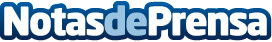 Revisión de la política europea de vecindad (PEV): unas asociaciones más fuertes para una vecindad más fuerteDatos de contacto:Nota de prensa publicada en: https://www.notasdeprensa.es/revision-de-la-politica-europea-de-vecindad_1 Categorias: Internacional http://www.notasdeprensa.es